Занятие с элементами тренинга для детей 6-7 лет и их родителей.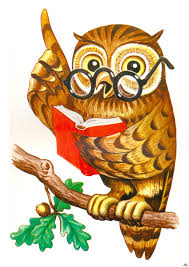 Название «Игры мудрой Совы» Автор: Шумова Н.А. , педагог – психолог МКДОУ Детского сада №7 «Радуга»Целевая аудитория: родители будущих первоклассников, дети 6-7 лет.Цель занятия: способствовать гармонизации детско – взрослых отношений в процессе совместной деятельности, оказать консультативную помощь родителям будущих первоклассников в подготовки детей к школе.Задачи:1.Развивать познавательную активность и познавательные способности детей, внимание, память, речь, воображение, мелкую моторику.2. Воспитывать у детей и взрослых умение слушать и слышать друг друга, формировать культуру общения.3. Выработать  новые навыки взаимодействия с ребенком, увеличив время совместной деятельности родителей и детей в детском саду.4.Предоставить возможность  взрослым и детям радостно и спользой провести время в ДОУ.Основные правила:Формирование группы происходит на добровольной основе.Во время занятия участники находятся в кругу (на стульях, на полу, за круглым столом). Круг – возможность открытого общения. Такая форма создает ощущение целостности, завершенности, придает гармонию отношениям, облегчает взаимопонимание и взаимодействие.Количественный состав: 8-10 пар. Число участников должно быть четным.Продолжительность занятия 30-40 минут.Совместное занятие необходимо проводить после дневного сна, когда дети в хорошем настроении, не перевозбуждены и не утомлены.Желающие в любое время могут покинуть занятие.При проведении занятия исключена всякая критика личности и деятельности любого участника, приниается и выслушивается все, что говорится им.Минимизировано  количество запретов и ограничений для детей, кроме обязательных: не кричать, не ломать игрушки или наглядный материал, не баловаться.Структура занятия:Приветствие. Оно способствует формированию положительного настроя на предстоящую совместную деятельность.Развминка. Помогает снять эмоциональную напряженность, формирует благоприятный психологический климат, помогает развитию чувства внутренней устойчивости т доверительности.Основная часть. В этой части занятия проводятся совместные игры, выполняются различные задания, организуется совместная продуктивная деятельность.Рефлексия занятия. Родители оценивают занятия с точки зрения их заинтересованности, полезности, продуктивности, оправданости ожиданий. Дети делятся своими эмоциями.Прощание. Необходимо для формирования оущения целостности и завершенности занятия.Для занятия необходимо приготовить: цветные фломатеры, конверты с играми, цветные карандаши, презентация предметных картинок, спокойная музыка.Ход занятия. Педагог – психолог встречает участников в музыкальном зале.Педагог – психолог: Здравствуйте, я очень рада нашей встрече.в этом зале. Скоро эти замечательные дети пойдут в школу, поэтому я приготовила для них интересные игры,которые помогут взрослым подготовить их к школе. А помогать детям сегодня  будут их родители.И я приглашаю вас всех встать в один большой круг.Озвучиваются правила поведения на занятии.Приветствие. Все ввместе по сигналу колокольчика произносят фразу: «Здравствуйте».Разминка. Родители и дети передают воздушный шар – смайлик и делятся своим настроением.Педагог – психолог: где – то здесь в але спряталась моя мудрая Сова. Двайте ее найдем. А вот и она. Чтоже Сова нам принесла? Да это же конверт с играми.Поиграем?Игра «Пары слов»Цель: развивать внимание, память, умение отвечать спокойно.Ход игры: Педагог – психолог произносит пары слов, а затем предлагает участникам назвать пару к каждому слову.Облако –дождб, платье – пуговица, звезды – небо, рука – кольщо, часы – время, гриб – корзина, глаза – очки, ветер – флаг, море – рыба, куртка – осень.Физминутка «Запомни движение».Все участники придумывают свое движение.Друг за другом все запоминают и повторяют все придуманные движения.:Педагог – психолог предлагает поиграть в еще одну игру, которая называется  «Придуманые слова». Игра «Придуманые слова»Цель: развивать воображение, речь, умение читать по слогамХод игры:Участники вытаскивают из конверта карточку, на которой написан слог. С этого слога должно быть придумано новое слово. Всем дается одна минута. Потом пары по – очереди называют и объясняют свои новые слова.Педагог – психолог: а сейчас я предлагаю всем пройти за столы, где вас ждет новое задание:Игра «Дорисуй»Цель: развивать  мелкую моторику, умение работать в парах, договариваться.Ход игры: каждой паре участников дается карточка, в которой нужно дорисовать недостающие детали в соответствии с обрацом и раскрасит предметы. Игра на скорость. По звуку колокольчика пары приступают к выполнению задания. Карточка:. Релаксация. Все участники опять приглашаются в круг под спокойную музыку берутся все за руки и закрывают глаза. Педагог – психолог предлагает всем подумать что-же больше всего им понравилось делать во время занятия.Рефлексия. Все участники передают воздушный шар – смайлик и делятся впечатлениями.Педагог – психолог благодарит всех за участие.